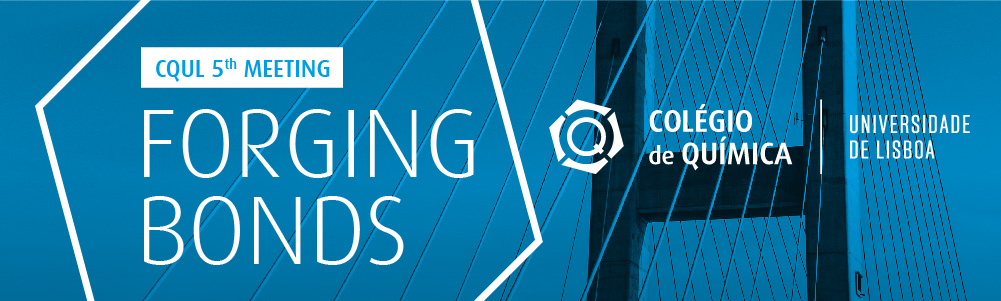 Abstract titlePresenting author, other authorsAffiliationnome@email.ptThe abstract should be written in English, should not exceed one page and the text should be justified.One figure may be included.Please, do not change this templateDo not send as PDF (Word format only)Do not activate Track ChangesAcknowledgementsSupport for this work was provided by xxx xxx3 and xxx.[Author] acknowledges financial support from [scholarship].References[1]	 aa, bb, cc, J. Sci. Commun. 163 (2010) 51-59.[2] dd, ee, The Elements of Style, fourth ed., Longman, New York, 2000.[3] ff, gg, in: hh, jj (Eds.), Introduction to the Electronic Age, E-Publishing, Inc. New York, 2009, pp. 281-304.